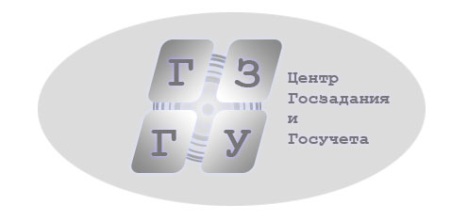 МЕТОДИЧЕСКИЕ РАЗЪЯСНЕНИЯпо оформлению заявки на участие в 2014 годув публичном конкурсе среди образовательных организаций высшего образования,подведомственных Министерству образования и науки Российской Федерации,для предоставления им преимущественного права на прием для обучения иностранных граждан и лиц без гражданства, в том числе соотечественников, проживающих за рубежом, в пределах квоты на образование иностранных граждан и лиц без гражданства в Российской Федерации, установленной Правительством Российской Федерации (далее – конкурс)Для участия в конкурсе среди образовательных организаций высшего образования в соответствии с приказом Минобрнауки России от 20 марта 2014 года №209 «О проведении в 2014 году публичного конкурса среди образовательных организаций высшего образования, подведомственных Министерству образования и науки Российской Федерации, для предоставления им преимущественного права на прием для обучения иностранных граждан и лиц без гражданства, в том числе соотечественников, проживающих за рубежом, в пределах квоты на образование иностранных граждан и лиц без гражданства в Российской Федерации, установленной Правительством Российской Федерации» образовательным организациям высшего образования, подведомственным Министерству образования и науки Российской Федерации, необходимо подать конкурсную заявку, заполненную в режиме удаленного доступа в информационной системе Центра Госзадания и Госучета на сайте www.gzgu.ru в выделенных «рабочих кабинетах» образовательных организаций в направлении «Обучение иностранных граждан», раздел «Публичный конкурс среди образовательных организаций для предоставления преимущественного права на прием иностранных граждан».Все необходимые формы, входящие в заявку, после заполнения выводятся на печать. При этом в сформированных программой формах допускается форматирование текста и таблиц без изменения введенных данных.СОСТАВ КОНКУРСНОЙ ЗАЯВКИОпись документов, входящих в состав конкурсной заявки.Заявление на участие в конкурсе (приложение №1 к объявлению о проведении конкурса).Копия лицензии на осуществление образовательной деятельности участника конкурса с приложениями, содержащими направления подготовки и специальности, заявляемые образовательной организацией на конкурс.Форма «Динамика количества принятых иностранных граждан в 2012/13 и 2013/14 учебных годах в рамках преимущественного права и планируемое количество иностранных граждан в рамках конкурса» (приложение №3 к объявлению о проведении конкурса).Форма «Планируемое количество иностранных граждан в рамках конкурса (по странам)» (приложение №4 к объявлению о проведении конкурса).Форма «Показатели по установлению организациям количества принимаемых иностранных граждан» (приложение №5 к объявлению о проведении конкурса).ВНИМАНИЕ!!! Доверенность (приложение №2 к объявлению о проведении конкурса) на осуществление действий от имени участника конкурса оформляется только в случае, если от имени участника конкурса действует иное уполномоченное лицо.Прошитая и пронумерованная заявка формируется строго в вышеуказанной последовательности с вложением описи, не входящей в общую нумерацию. Опись должна быть вшита в конкурсную заявку первым документом. Пустые формы и пустые страницы не распечатываются и не входят в состав заявки. Пояснения и комментарии не требуются.Заявка, сформированная в соответствии с вышеуказанными требованиями и подписанная руководителем образовательной организации, предоставляется участником конкурса в запечатанном бумажном конверте в одном экземпляре.Не рекомендуется включать в заявку документацию, не входящую в вышеупомянутый состав конкурсной заявки.Бумажный конверт с конкурсной заявкой содержит надписи, строго соответствующие требованиям к содержанию и оформлению заявки (пункт 9 объявления о проведении конкурса).Конверты с заявкой могут быть представлены как представителем участника конкурса, так и курьерской почтой по адресу, указанному в пункте 6 объявления о проведении конкурса, в сроки, прописанные в пунктах 6-7 объявления о проведении конкурса.Разъяснения по заполнениюЗАЯВЛЕНИЯ НА УЧАСТИЕ В КОНКУРСЕ(приложение №1 к объявлению о проведении КОНКУРСА)Заявление на участие в конкурсе заполняется форме ввода данных №1. Обязательно оформляется на бланке участника конкурса с указанием даты и исходящего номера.Полные наименования учредителя участника и самого участника конкурса вбиваются в соответствии с уставом соответствующей образовательной организации.Контактная информация лица, ответственного за участие в конкурсе, с указанием телефона и электронной почты обязательна к заполнению.Разъяснения по заполнениюФОРМЫ «Динамика количества принятых иностранных граждан в 2012/13 и 2013/14 учебных годах в рамках преимущественного права и планируемое количество иностранных граждан в рамках конкурса»(приложение №3 к объявлению о проведении конкурса)Сведения о принятых иностранных гражданах на обучение в 2012/2013 и 2013/2014 учебных годах в рамках квоты на различные образовательные программы.Сведения о планируемом количестве к приему иностранных граждан на 2014/2015 учебный год указываются по соответствующим  направлениям подготовки и специальностям, которые были указаны образовательной организацией при заполнении личного кабинета в информационно-аналитической системе Russia-edu.ru.Разъяснения по заполнениюФОРМЫ «Планируемое количествоиностранных граждан в рамках конкурса (по странам)»  (приложение №4 к объявлению о проведении конкурса)Планируемое количество иностранных граждан, которых образовательная организация готова принять в рамках конкурса, в том числе с указанием возможности обучения на подготовительном факультете, с детализацией до наименования страны (ближнее и дальнее зарубежье).Разъяснения по заполнениюФОРМЫ «Показателипо установлению организациям количества принимаемых иностранных граждан»  (приложение №5 к объявлению о проведении конкурса)Общее число студентов, обучающихся в образовательной организации в 2013/14 учебном году, по основным образовательным программам высшего образования по очной форме обучения (по состоянию на 15 марта 2014 г).Общее число студентов, обучающихся в образовательной организации в 2013/14 учебном году, по основным образовательным программам высшего образования по очно-заочной форме обучения (по состоянию на 15 марта 2014 г).Общее число студентов, обучающихся в образовательной организации в 2013/14 учебном году, по основным образовательным программам высшего образования по заочной форме обучения (по состоянию на 15 марта 2014 г).Общее число иностранных студентов и соотечественников, проживающих за рубежом, обучающихся в образовательной организации в 2013/14 учебном году, по основным образовательным программам высшего образования по очной форме обучения в соответствии со всеми основаниями для приема: •	в рамках квоты;•	по договорам об образовании за счет средств физических и (или) юридических лиц; •	в соответствии с международными договорами на правах, равных с гражданами Российской Федерации.Общее число иностранных студентов и соотечественников, проживающих за рубежом, обучающихся в образовательной организации в 2013/14 учебном году по основным образовательным программам высшего образования по очно-заочной форме обучения в соответствии со всеми основаниями для приема: •	в рамках квоты;•	по договорам об образовании за счет средств физических и (или) юридических лиц; •	в соответствии с международными договорами на правах, равных с гражданами Российской Федерации.Общее число иностранных студентов и соотечественников, проживающих за рубежом, обучающихся в образовательной организации в 2013/14 учебном году по основным образовательным программам высшего образования по заочной форме обучения в соответствии со всеми основаниями для приема: •	в рамках квоты;•	по договорам об образовании за счет средств физических и (или) юридических лиц; •	в соответствии с международными договорами на правах, равных с гражданами Российской Федерации.Общее число иностранных граждан, обучающихся в образовательной организации в 2013/14 учебном году по дополнительным профессиональным образовательным программам в соответствии со всеми основаниями для приема: •	в рамках квоты;•	по договорам об образовании за счет средств физических и (или) юридических лиц; •	в соответствии с международными договорами на правах, равных с гражданами Российской Федерации.Общее число иностранных граждан, обучающихся в образовательной организации в 2013/14 учебном году по дополнительным общеобразовательным программам в соответствии с основаниями для приема: •	в рамках квоты;•	по договорам об образовании за счет средств физических и (или) юридических лиц; •	в соответствии с международными договорами на правах, равных с гражданами Российской Федерации.Соответствие количества мест в общежитии планируемому количеству принимаемых на обучение иностранных граждан.Наличие учебно-лабораторных зданий (помещений), находящихся на праве собственности и (или) иных законных основаниях, которые выделены для организации образовательного процесса.Наличие в образовательной организации учебной литературы, иных информационных ресурсов и материально-технического оснащения, необходимых для обучения иностранных граждан.Наличие в структуре образовательной организации специальных подразделений (служб), решающих вопросы приема, пребывания и обучения иностранных граждан.Наличие договора образовательной организации со страховой компанией или наличие медицинского учреждения в составе/на территории образовательной организации с целью содействия иностранным обучающимся в получении необходимой медицинской помощи.Наличие службы безопасности, системы контроля доступа в образовательную организацию и другие меры, обеспечивающие безопасность иностранных граждан.Наличие в образовательной организации кафедры русского языка как иностранного.Соответствие географии приема иностранных граждан в рамках права преимущественного набора приоритетам международного сотрудничества, зафиксированным в Концепции государственной политики Российской Федерации в области подготовки национальных кадров для зарубежных стран в российских образовательных учреждениях.Планируемые мероприятия по отбору иностранных граждан в рамках квот, полученных по результатам конкурса (заполняются в отдельном поле в произвольной форме).Наличие договоров (соглашений) с зарубежными странами на подготовку национальных кадров в организации (заполняются в отдельном поле в произвольной форме).После заполнения каждой формы или раздела необходимо сохранять введенные данные путем клика на «Сохранить изменения».Центр Госзадания и Госучета